5 марта 2024 года  № 1520О внесении изменений в решение Чебоксарского городского Собрания депутатов от 30 мая 2023 года                            № 1211 «Об утверждении Правил благоустройства территории города Чебоксары»В соответствии с Федеральным законом от 6 октября 2003 года 
№ 131–ФЗ «Об общих принципах организации местного самоуправления в Российской Федерации», руководствуясь Уставом муниципального образования города Чебоксары – столицы Чувашской Республики, принятым решением Чебоксарского городского Собрания депутатов от 30 ноября 2005 года № 40, в связи с реорганизацией администрации города ЧебоксарыЧебоксарское городское Собрание депутатовР Е Ш И Л О:1. Внести в решение Чебоксарского городского Собрания депутатов от 30 мая 2023 года № 1211 «Об утверждении Правил благоустройства территории города Чебоксары» следующие изменения:1.1. Абзацы первый и второй части 4 решения изложить в следующей редакции:«4. Администрации города Чебоксары:1) утвердить предусмотренные настоящим решением муниципальные нормативные правовые акты в течение года со дня вступления в силу настоящего решения;».1.2. В Правилах благоустройства территории города Чебоксары (приложение):1) раздел 1 «Общие положения» дополнить пунктом 1.8 следующего содержания:«1.8. Контроль за соблюдением требований Правил благоустройства осуществляется в соответствии с Положением о муниципальном контроле в сфере благоустройства на территории города Чебоксары, утвержденным решением Чебоксарского городского Собрания депутатов от 23 декабря 2021 года № 587.»;2) в абзаце пятом пункта 3.6 раздела 3 «Благоустройство общественных территорий» слова «(далее – дизайн-код города Чебоксары)» исключить;3) раздел 5 «Благоустройство общественных территорий рекреационного назначения»: а) дополнить пунктом 5.4.1 следующего содержания:«5.4.1. На объектах рекреации каждая из скамеек должна быть оснащена урной.»;б) дополнить пунктом 5.12 следующего содержания:«5.12. Не допускается самовольное изменение, перемещение, снос или ненадлежащее содержание ограждений, скамей, контейнеров, урн, оборудования детских площадок, спортивных и других площадок отдыха и досуга, иных элементов благоустройства на объектах благоустройства, не относящихся к жилищному фонду.»;4) в разделе 7 «Внешний вид фасадов и ограждающих конструкций»:а) пункт 7.2 изложить в следующей редакции:«7.2. Управлению архитектуры и градостроительства администрации города Чебоксары разработать и обеспечить принятие постановления администрации города Чебоксары об утверждении Правил содержания внешних поверхностей зданий, строений, сооружений и требований к архитектурно-художественному облику объектов на территории города Чебоксары.»;б) пункт 7.3 изложить в следующей редакции:«7.3. Правила содержания внешних поверхностей зданий, строений, сооружений и требований к архитектурно-художественному облику объектов на территории города Чебоксары могут устанавливать требования: к содержанию внешних поверхностей зданий, строений, сооружений; к архитектурно-художественному облику объектов на территории города Чебоксары; к изменению внешнего архитектурного решения фасадов; к составу проектов, порядку согласования и иные требования.»;в) пункт 7.4 изложить в следующей редакции:«7.4. Средства размещения информации, в том числе информационные указатели, реклама и вывески, размещаемые на одной улице, на одном здании, сооружении следует оформлять в едином концептуальном и стилевом решении и декоративно-художественном дизайнерском стиле для данной улицы, здания, сооружения, в соответствии с положениями правил размещения и содержания рекламных, информационных и иных конструкции на территории города Чебоксары.»;г) пункт 7.6 изложить в следующей редакции:«7.6. Возможность остекления лоджий и балконов, замены рам, окраски внешних поверхностей зданий, строений и сооружений, расположенных в исторических центрах города Чебоксары, следует предусматривать в составе градостроительного регламента.»;д) дополнить пунктом 7.9 следующего содержания: «7.9. Не допускается невыполнение собственниками нежилых зданий, строений и сооружений обязанностей:1) по содержанию и ремонту фасадов, отмосток, водостоков, навесных металлических конструкций, окон и витрин, вывесок, входных групп (узлов), иных архитектурных элементов;2) по очистке кровель, карнизов, водостоков, навесов (козырьков) от снега, наледи, сосулек;3) по вывозу мусора, грунта или снега с прилегающих территорий, находящихся в собственности;4) по установке на нежилых зданиях, строениях и сооружениях указателей с обозначением наименования улицы и номерных знаков утвержденного образца;5) по удалению с нежилых зданий, строений и сооружений размещаемых объявлений, листовок, надписей, иных информационных материалов, не содержащих информацию рекламного характера.»;5) в разделе 8 «Проектирование, размещение и содержание элементов благоустройства»:а) пункт 8.7 изложить в следующей редакции:«8.7. Требования к характеристикам покрытий, в том числе их цвет определяется для отдельных территорий в соответствии с проектными решениями, дизайн-кодами (при их наличии).Для зонирования территорий могут использоваться разные типы материалов покрытий, способы укладки, цвета, фактуры покрытий, перепады уровня, тактильные полосы и бордюры.Покрытия для велодорожек рекомендуется делать визуально и тактильно отличными от прилегающих зон. Для транзитных велодорожек подойдут твердые покрытия – асфальтобетон, каменные материалы с обработкой органическими вяжущими веществами, крупные плиты мощения, для рекреационных – гравийные, грунтовые и песчаные.Поверхность дорожного покрытия должна быть единой по всей длине, при восстановлении поврежденных участков не должно возникать эффекта заплаток.»;б) пункт 8.17 изложить в следующей редакции:«8.17. Требования к МАФ и уличной мебели, устанавливаемым на территории исторической застройки города Чебоксары, а также на территориях центров притяжения, наиболее часто посещаемых жителями города Чебоксары и туристами, определяется проектными решениями, дизайн-кодами (при их наличии). В границах зон охраны объектов культурного наследия федерального и регионального (республиканского) значения, расположенных на территории города Чебоксары, установка МАФ должна соответствовать установленным регламентам зон охраны объектов культурного наследия и отвечать характеристикам среды.»;6) раздел 10 «Организация озеленения территории города» дополнить пунктом 10.16.1 следующего содержания:«10.16.1. Не допускается незаконная порубка, повреждение деревьев, кустарников на территории города.»;7) раздел 11 «Размещение информации на территории города» дополнить пунктом 11.3.2 следующего содержания:«11.3.2. Не допускается:а) наклеивание, развешивание, крепление, нанесение краской, размещение иным способом вывесок, информационных конструкций, указателей, листовок и объявлений в не установленных для этих целей местах;б) самовольное нанесение надписей, рисунков на стены зданий, строений и сооружений и в иных не предусмотренных для этих целей местах, выразившееся в совершении указанных действий без необходимых разрешений (согласований), если эти действия не содержат состава уголовно наказуемого деяния.»;8)  в разделе 13 «Размещение парковок автотранспортных средств»:а) дополнить пунктом 13.2.3 следующего содержания:«13.2.3. Не допускается невнесение платы за пользование на платной основе муниципальными парковками (парковочными местами), расположенными на автомобильных дорогах общего пользования местного значения.»;б) дополнить пунктом 13.5.1 следующего содержания:«13.5.1. Не допускается размещение транспортных средств на озелененных территориях (газонах, цветниках и иных территориях, занятых травянистыми растениями), на детских и спортивных площадках, площадках для выгула животных, расположенных в границах города Чебоксары.»;в) пункт 13.7 изложить в следующей редакции:«13.7. Размещение и хранение личного легкового автотранспорта на дворовых и внутриквартальных территориях жилой застройки города Чебоксары следует предусматривать в один ряд у края проезжей части параллельно краю проезжей части, с обеспечением беспрепятственного продвижения уборочной и специальной техники.Парковка автомобилей на проезжей части автомобильной дороги общего пользования местного значения в границах города Чебоксары за пределами дворовых и внутриквартальных территорий жилой застройки города Чебоксары, на заездах на данные территории и вдоль тротуаров данной дороги регулируется Правилами дорожного движения.»;9) раздел 15 «Организация пешеходных коммуникаций и зон» дополнить пунктом 15.7.1 следующего содержания:«15.7.1. Вдоль пешеходных коммуникаций устанавливаются урны с интервалом не более 40 метров.Урны должны иметь единый дизайн и цвет со всеми элементами уличной мебели (скамьями, фонарями и т. п.).»;10) в разделе 17 «Уборка и содержание территории города»:а) дополнить пунктом 17.10.1 следующего содержания:«17.10.1. При этом урны устанавливаются перед каждым из входов в многоквартирные дома, дома блокированной застройки, объекты торговли, бытового обслуживания населения и общественного питания, объекты социального обслуживания, здравоохранения, образования, культуры, физической культуры и спорта, иные нежилые здания, сооружения и помещения.»;б) в таблице № 1 «Работы по уборке и содержанию территорий города в весенне-летний период» пункта 17.12:строку 5 столбца 2 изложить в следующей редакции:«Содержание и ремонт элементов благоустройства (осуществляется балансодержателями элементов благоустройства)»;в строке 6 столбца 3 слова «администрации соответствующего района» заменить словами «управы соответствующего района администрации»;дополнить строкой 16 следующего содержания: в) в таблице № 2 «Работы по уборке и содержанию территорий города в осенне-зимний период» пункта 17.13:строку 2 столбца 3 изложить в следующей редакции:«В соответствии с ГОСТ Р 50597-2017»;строку 9 столбца 2 изложить в следующей редакции:«Вывоз снега (осуществляется пользователями территорий)»;г) дополнить пунктом 17.13.6.1 следующего содержания:«17.13.6.1. Не допускается ненадлежащее содержание строительных площадок и мест, на которых производятся земляные работы, прокладка и переустройство инженерных сетей и коммуникаций, выраженное в отсутствии необходимых заграждений, освещения, указателей, мест для размещения отходов, необеспечение безопасности движения пешеходов и транспорта на объектах строительства, в отношении проектной документации которых не проводится государственная (негосударственная) экспертиза и которые не подпадают под действие норм об обязательном государственном строительном надзоре в соответствии со статьей 54 Градостроительного кодекса Российской Федерации.»;д) дополнить пунктом 17.13.8 следующего содержания:«17.13.8. Не допускается сжигание мусора, опавшей листвы, сухой травы, частей деревьев и кустарников, тары, строительных материалов, разведение костров на озелененных территориях, территориях общего пользования (в том числе на дорогах, проездах, тротуарах и пешеходных дорожках), кроме мест и (или) способов, установленных администрацией города Чебоксары.»;11) в разделе 19 «Производство земляных работ»:а) в абзаце десятом пункта 19.5.7 слова «администрациями районов» заменить словами «управами районов администрации»;б) в пункте 19.5.8 исключить слова «администраций районов города Чебоксары и»;в) в абзаце четвертом пункта 19.6.3 слова «администрация соответствующего района» заменить словами «управа соответствующего района администрации»;г) в абзаце втором пункта 19.7 слова «администрации соответствующего района» заменить словами «управы соответствующего района администрации»;д) в пункте 20.4 раздела 20 «Участие владельцев объектов в содержании прилегающих территорий» слова «администрации районов» заменить словами «управы районов администрации»;е) в абзаце первом пункта 21.3 раздела 21 «Определение границ прилегающих к объектам территорий» слова «администрацией соответствующего района» заменить словами «управой соответствующего района администрации»;13) раздел 22 «Праздничное оформление территории города» дополнить пунктом 22.8 следующего содержания:«22.8. Не допускается нарушение требований по установке, размещению, содержанию и эксплуатации объектов праздничного и тематического оформления.»;14) в разделе 24 «Создание и содержание отдельных объектов и элементов благоустройства»:а) в пункте 24.3.2.1:абзац шестой изложить в следующей редакции:«При размещении сезонного кафе, летней веранды, летней террасы следует оставлять проход для беспрепятственного движения пешеходов по тротуару шириной не менее 2 метров.»;абзац двенадцатый изложить в следующей редакции:«Площадь, занимаемая сезонным кафе, летней верандой, летней террасой не должна превышать 50 % площади зала обслуживания предприятия общественного питания.»;б) абзац первый пункта 24.3.5 изложить в следующей редакции:«24.3.5. При проектировании мини-маркетов, мини-рынков, торговых рядов следует применять быстровозводимые модульные комплексы, выполняемые из легких конструкций, с учетом архитектурно-художественного облика города Чебоксары.»;в) подпункт «ж» пункта 24.5.4 изложить в следующей редакции:«ж) использование цвето-графического оформления ограждений с учетом установленных для города Чебоксары натуральных цветов материалов (камень, металл, дерево и подобные), иных нейтральных цветов.»;г) в пункте 24.6.7 слова «администрациями районов» заменить словами «управами районов администрации»;д) дополнить пунктом 24.6.8 следующего содержания:«24.6.8. Не допускается:а) отсутствие регистрации домашних животных в учреждении государственной ветеринарной службы Чувашской Республики в сроки, установленные дополнительными требованиями к содержанию домашних животных, в том числе к их выгулу, на территории Чувашской Республики; б) содержание, в том числе кормление, домашних животных в местах и на территориях общего пользования;в) оставление домашних животных в местах и на территориях общего пользования без надзора, обеспечивающего контроль за поведением домашних животных;г) самовыгул собак за пределами территории, принадлежащей их владельцам на праве собственности или ином законном основании и огороженной способом, не допускающим самостоятельного выхода домашних животных за ее пределы;д) отсутствие предупреждающей надписи о наличии собаки при входе на огороженную территорию владельца домашнего животного;е) допущение передвижения собак в местах и на территориях общего пользования без использования намордника и поводка или иного средства контроля, длина которого позволяет контролировать поведение домашних животных, за исключением щенков до трехмесячного возраста и собак высотой в холке до 30 сантиметров, для которых наличие намордника необязательно;ж) допущение пребывания домашних животных в помещениях, занимаемых торговыми объектами, организациями общественного питания, медицинскими и образовательными организациями, организациями социального обслуживания, организациями культуры, если иное не предусмотрено владельцами указанных помещений, за исключением собак-проводников, сопровождающих инвалидов по зрению.»;е) дополнить пунктом 24.8 следующего содержания:«24.8. Не допускается нарушение порядка деятельности общественных кладбищ, правил содержания мест погребения, установленных органами местного самоуправления города Чебоксары.».2. Настоящее решение вступает в силу 1 сентября 2024 года.3. Опубликовать настоящее решение в Вестнике органов местного самоуправления города Чебоксары и разместить на сайте Чебоксарского городского Собрания депутатов в информационно-телекоммуникационной сети «Интернет».4. Контроль за исполнением настоящего решения возложить на постоянную комиссию Чебоксарского городского Собрания депутатов по городскому хозяйству.Чувашская РеспубликаЧебоксарское городскоеСобрание депутатовРЕШЕНИЕ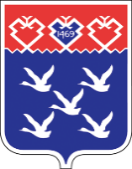 Чǎваш РеспубликиШупашкар хулиндепутатсен ПухăвĕЙЫШĂНУ«16.Удаление отходовЕжедневно Урны, баки, иное оборудование малого размера для временного складирования отходов»Председатель Чебоксарского городского Собрания депутатов________________ Е.Н. Кадышев   Глава города Чебоксары                                                                    ________________Д.В. Спирин